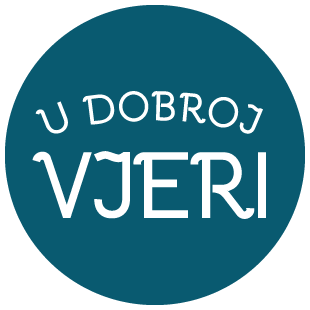 IZVJEŠTAJ 2017.

RAZGOVORI U DOBROJ VJERI

Nakon predstavljanja Inicijative u prosincu 2016. i  promocije knjige “Vjera u dijalog: religijsko i sekularno u razgovoru”. koju smo  u suradnji za SOLIDARNOM- Zakladom za ljudska prava i Solidarnost organizirali u siječnju 2017. ,  organizirali smo niz tribina. Propitali smo teme savjesti, odgovornosti i slobode, kontracepcije i pobačaja, položaja LGBTIQ* vjerni(ka)ca u Crkvi i Duginim obiteljima te nužnosti  participacije i akcije vjerni(ka)ca u obranu stečenih ljudskih sloboda.09. 05. 2017: Savjest odgovornost sloboda18. 05. 2017: Sloboda savjesti i odgovornost- pitanje kontracepcije i pobačaja2. 06. 2017: Položaj LGBTIQ osoba u Crkvi6. 12. 2017,  Vjernički aktivizam u hrvatskoj danas26. 02. 2017. Dugine obitelji u dobroj vjeriORGANIZACIJSKI RAZVOJ

Od početka djelovanja sudjelujemo na međunarodnim i domaćim konferencijama i skupovima, radionicama, panelima, istraživanjima:
Predstavljanje istraživanja "Vjerska prava i slobode u Republici Hrvatskoj - stanje i preporuke" Kuće ljudskih prava, Zagreb, 30. 01. 2017.Radionica “I vjernice i građanke” u Somboru, rujan 2017. Konferencija“The role of Religious Leaders and Academia in the ‘Refugee Chrisis’” u Bratislavi, listopad 2017. “Aj nemoj” - tribina o nasilju nad ženama u organizacije studentske udruge STEP, 07. 12. 2017.“Prava istina o Istanbulskoj”- tribina o svrsi konvencije i borbi protiv nasilja nad ženama i u obitelji, 20.12. 2017.The Routs of Solidarity, projekt Europe za građane, na kojem su predstavnice U dobroj vjeri u suradnji sa udrugom PUNK iz Pule, sudjelovale na terenskim konferencijama u Rimu, Zagrebu i na Lezbosu (siječanj 2017 - veljača 2018.)U DOBROJ VJERI NA RADIU 808
Tokom 2017. godine u suradnji s Radiom 808 isproducirale smo 32 radio emisije U DOBROJ VJERI kroz koju želimo potaknuti raspravu o temamam kojima se bavimo.   
1. Antonija Potočki - u prvoj emisiji ugostili smo članicu inicijative U dobroj vjeri koja želi širiti prostor dijaloga, pokrecu je vjernicikoji zive svoju vjeru i postuju uvjerenja drugih. 2. Savjest, odgovornost, sloboda 1 - Prenosimo prvi dio razgovora o savjesti, odgovornosti i slobodi koje smo promišljali s Jadrankom Brnčić i Goranom Božičevićem.3. Savjest, odgovornost, sloboda 2 - Prenosimo drugi dio razgovora o savjesti, odgovornosti i slobodi koje smo promišljali s Jadrankom Brnčić i Goranom Božičevićem.4. Abortus 1 - u svrhu otvaranja dijaloga prenosimo razgovor o osjetljivom pitanju abortusa na kojem je Jadranka Brnčić razgovarala s Gorjanom Gjurić, Paulom Zore i Katikom Kukurom.5. Abortus 2 - drugi dio razgovora o pitanju abortusa na kojem je Jadranka Brnčić razgovarala s Gorjanom Gjurić, Paulom Zore i Katikom Kukurom.6. Položaj LGBTIQ* osoba u Crkvi 1 - prenosimo razgovor koji je Jadranka Brnčić vodila sa Mihaelom Sečenom i Nedom Popović iz projketa NeprocjenjivA, Mario Primorcem iz Duginih obitelji o položaju LGBTIQ osoba u Crkvi.7. Položaj LGBTIQ* osoba u Crkvi 2 - prenosimo drugi dio razgovora sa Mihaelom Sečenom, Nedom Popović i Mario Primorcem o položaju LGBIQ* osoba u Crkvi.8. Vjera u dijalog - predstavili smo knjigu Vjera u dijalog i prenjeli tribinu na kojoj su o knjizi uz moderaciju Lane Bobić pričali urednici Zoran Grozdanov i Nebojša Zelić, te novinar Hrvoje Šimičević9. Azra Ibrahimović, Vjernici za mir - na konferenciji inicijative "Vjernici za mir” razgovarali smo s Azrom Ibrahimović o međureligijskom dijalogu, feminističkom radu i putu vjere.10. Katica Kukura - razgovarali smo o problemu strukture nasilja sa Katicom Kukurom, teologinjom koja je u razgovor unjela osobno iskustvo proživljenog nasilja.11. Rekapitulacija - napravili smo presjek dosadašnjih razgovora gdje smo kao ozbiljne društvene probleme uočili porast kesnofobije, nacionalizma i šovinizma.12. "Isus krist komunist" - Tereza Forcades, Jadranka Brnčić, Zoran Grozdanov i Nebojša Zelić razgovarali su na Zagreb Book Festivalu o dobrom Samarijancu.14. Nasilje nad ženama - promišljamo o problematici rodno utemeljenog nasilja nad ženama15. Zoran Grozdanov - ugostili smo teologa, urednika, izdavača i čudotvorca Zorana Grozdanova16. Branko Sekulić&Fališ - povodom tribine "Ima li Bog naciju?" na Festivalu alternativne ljevice Šibenik, razgovarali smo s moderatorom, Brankom Sekulićem.17. Diskriminacija - promišljali smo problem diskriminacije koja je još uvijek veliki problem u našem društvu na više razina18. Iva Zenzerović -  sa Ivom smo razgovarali o mirovnom aktivizmu, 20 godina neMIRa, programu Mirovnih studija i rođendanu Centra za mirovne studije.19. Ana Raffai - povodom prosvjeda protiv ksenofobije, nacionalizma i sovinizma, "naša šutnja vrišti", inicijative Vjernici za mir, razgovarali smo s mirovnom aktivistkinjom i teologinjom Anom Raffai.20. Paula Zore - o ljudskim pravima žena i opasnostima ultrakonzervativizma razgovarali smo sa aktivistkinjom Paulom Zore.21. Vatikanski ugovori i identitetska politika - razmišljamo o Vatikanskim ugovorima i prenosimo tribinu na kojoj su govorili Marijana Bijelić, Branimir Pofuk i Alan Sorić.22. Vela Gospa - na blagdan Vele Gospe promišljamo o Mariji i njenoj hrabrosti da samostalno donese odluku nositi sina Božjega što je u ono vrijeme za nju moglo značiti društveno odbacivanje na više razina23. Zilka Spahić Šiljak - na radionici "Vjernice i građanke" porazgovarale smo s jednom od trenerica Zilkom Spahić Šiljak koja nam je dala promisliti antropologiju žena i modele rodnih uloga u Islamu i religiji.24. Festival slobodne misli - slušali smo pastorala Davida Montgomeryja koji je slušatelje/ice izazvao da budu slobodni promisliti Krista.25. Jacqueline Bat - o peticiji vjernika "Ne u moje ime", o društvenom angažmanu i vjeri razgovarali smo sa Jacqueline Bat.26. David Montgomery - razgovarali smo s Davidom o njegovom pastoralnom radu Velikoj Britaniji i njegovu putu vjere.27. Ratifikacija Istanbulske konvencije - emisija je povodom Međunarodnog dana borbe protiv nasilja nad ženama posvetila pozornost važnosti ratifikacije Istanbulske konvencije. Pričali smo o problematici nasilja nad ženama, o opasnostima dezinformacija i manipulacija.28. Human Rights Film Festival - U dobroj vjeri u sklopu Human Rights Film Festivala održava razgovor o vjerničkom aktivizmu. Uoči HRFFa razgovarali smo s direktorom festivala Petrom Milatom o programu festivala.29. HRFF Vjernički aktivizam u Hrvatskoj danas -  razgovarali smo sa Anom Raffai i Entonijem Šeperićem o vjerničkom aktivizmu u Hrvatskoj danas.30. “Aj nemoj” - udruga STEP odnosno Studentski evanđeoski pokret, organizirala je tribinu "Aj' nemoj" o problemu nasilja nad ženama i tradicionalno kršćanske antropologiji žene. 31. Božićna - prenijeli smo dio predavanja Jurgena Moltmana i odaslali Božićnu poruku slušateljima i slušateljicama